THE EFFECTIVENESS OF PROJECT-BASED LEARNING IN TEACHING DESCRIPTIVE WRITING(An Experimental Research at The Tenth Grade of SMAN 1 Carenang.In the academic year 2017/2018)A PAPERSubmitted to the Department of English EducationThe Faculty of Education and Teacher Training As a Partial Fulfillment of the Requirement for  Sarjana Degree of English Education Department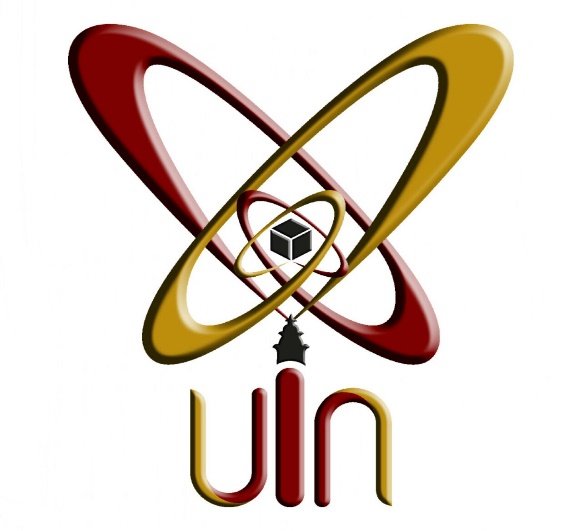 By:By:GITA LESTARISRN: 142301682ENGLISH EDUCATION DEPARTMENTFACULTY OF EDUCATION AND TEACHER TRAININGTHE STATE UNIVERSITY FOR ISLAMIC STUDIESSULTAN MAULANA HASANUDDIN BANTEN2018 A.D/1439 A.H